HELLENIC REPUBLIC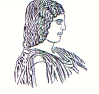 AGRICULTURAL UNIVERSITY OF ATHENSThe International & Public Relations Office,Address: 75 Iera Odos Str, GR- 118 55, Athens, GreeceInformation: Aliki-Fotini KyritsiTel. No: (+30) 210 5294845Fax: 0030210 5294820E-mail: public.relations@aua.gr							   									                      Athens, 4th of February 2020PRESS RELEASEVisit of Japanese journalists to the Agricultural University of Athens
 
 	On Tuesday, February 3, 2020, the Rector of the Agricultural University of Athens, Mr. Spyridon Kintzios, and the Vice-Rector of Finance, Planning and Development, Mr. Iordanis Chatzipavlidis, met with the journalists Mrs Kenzie Du and Mrs Karen Lee, partners of The Japan Times, which is the oldest and largest English-language daily in Japan. This meeting was held on the occasion of the 100th anniversary of the establishment of the Agricultural University of Athens and the organization of the Olympic Games in Tokyo.
 	The Japan Times will publish an extensive article about Greece and the possibility of collaborating on an academic level with the pioneer scientists at the Agricultural University of Athens. The article, which will be published in The Japan Times in the third quarter of 2020, coinciding with the Olympic Games in Tokyo, will refer to the excellent relations between Greece and Japan - the two countries have developed strong diplomatic bonds over one hundred and twenty years. In this way, Greece through the Agricultural University of Athens will promote the best it has to offer at all levels including education, culture, tourism, commerce and, most importantly, brain power.
 	The meeting was held in a pleasant atmosphere and the Rector of the Agricultural University of Athens Mr. Spyridon Kintzios toured the journalists Mrs  Kenzie Du and Mrs Karen Lee around the campus of the Agricultural University in particular visiting the Agricultural Museum, the Applied Hydrobiology Laboratory, and the Library and Information Center.